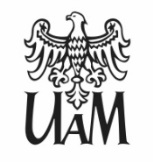 ZAPYTANIE OFERTOWE nr 1/2019/ODKRYWCZA_CHEMIA 
dotyczy – merytorycznego opracowania infografiki do materiałów dydaktycznych Zapytanie ofertowe w ramach projektu 
„ODKRYWCZA CHEMIA - POZNAJ, SPRAWDŹ, WYKORZYSTAJ” 
nr POWR.03.01.00-00-T074/18.W imieniu Wydziału Chemii UAM zapraszamy do złożenia oferty cenowej na merytoryczne opracowanie infografiki do materiałów dydaktycznych.Termin składania ofert: do dnia 26.02.2019 r., godz. 10.Załączniki:Opis przedmiotu zamówienia:Załącznik nr 1 – wzór oferty